Grappenhall Heys Community Primary School

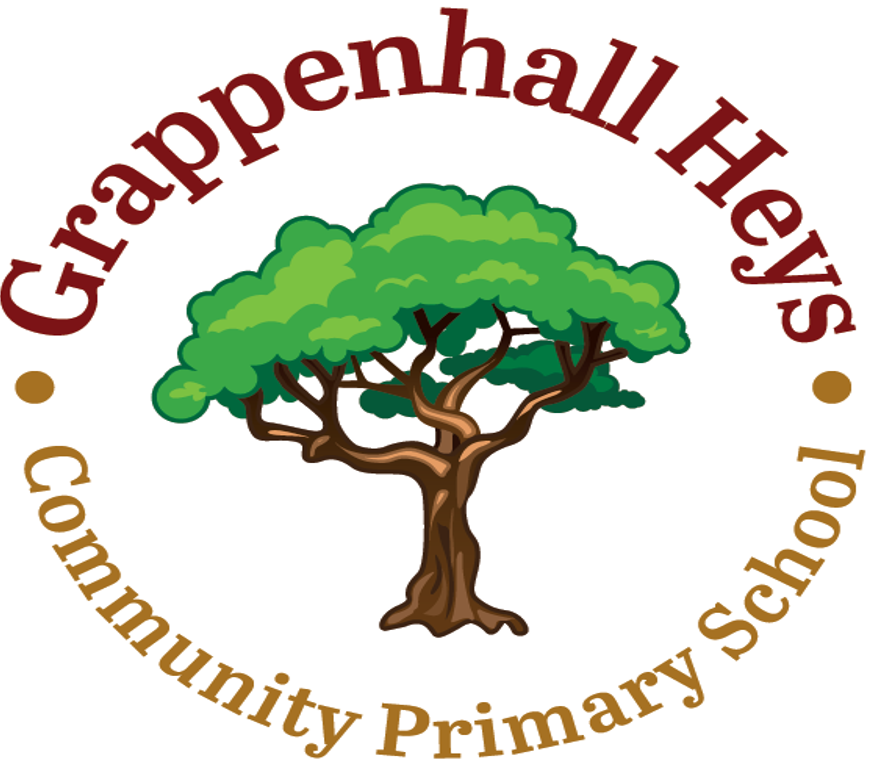 STAFF AND PUPIL REMOTE LEARNING POLICYPolicy written by: Kelly Jackson and Stephanie Yau     Date of Policy     Autumn 2020    Policy adopted by Governors Autumn 2020                        Review Date Autumn 2021 Contents:Statement of intent1.    Legal framework2.    Roles and responsibilities3.    Resources4.    Online safety5.    Safeguarding6.    Data protection7.    Marking and feedback8.    Health and safety9.    School day and absence10.  Communication11.  Monitoring and reviewAppendixA.	Remote Learning during the Coronavirus (COVID-19) PandemicB.	Graduated response for children who are not in school due to Coronavirus (COVID-19) PandemicIntroduction                                      Where a class, group or small number of pupils need to self-isolate, or there is a local lockdown requiring pupils to remain at home, we aim to offer immediate remote education.   Statement of intentAt Grappenhall Heys, we understand the need to continually deliver high quality education, including during periods of remote working – whether for an individual pupil or many. We recognise the importance of maintaining high expectations in all areas of school life and ensuring that all pupils have access to the learning resources and the support that they need to succeed.Through the implementation of this policy, we aim to address the key concerns associated with remote working, such as online safety, access to educational resources, data protection, and safeguarding.This policy aims to:Minimise the disruption to pupils’ education and the delivery of the curriculum.Ensure provision is in place so that all pupils have access to high quality learning resources.Protect pupils from the risks associated with using devices connected to the internet.Ensure staff, parent, and pupil data remains secure and is not lost or misused.Ensure robust safeguarding measures continue to be in effect during the period of remote learning.Ensure all pupils have the provision they need to complete their work to the best of their ability, and to remain happy, healthy, and supported during periods of remote learning.The plan outlined in this policy meets, and often goes beyond the national expectation for remote learning.We implementing remote learning, we will:use a curriculum sequence that allows access to high-quality online and offline resources and teaching videos and that is linked to the school’s curriculum expectationsgive access to high quality remote education resourcesselect the online tools that will be consistently used across the school in order to allow interaction, assessment and feedback and make sure staff are trained in their useprovide printed resources, such as textbooks and workbooks, for pupils who do not have suitable online accessrecognise that younger pupils and some pupils with SEND may not be able to access remote education without adult support and so schools should work with families to deliver a broad and ambitious curriculumWhen teaching pupils remotely, we will:set assignments so that pupils have meaningful and ambitious work each day in a number of different subjectsteach a planned and well-sequenced curriculum so that knowledge and skills are built incrementally, with a good level of clarity about what is intended to be taught and practised in each subjectprovide frequent, clear explanations of new content, delivered by a teacher in the school or through high-quality curriculum resources or videosgauge how well pupils are progressing through the curriculum, using questions and other suitable tasks and set a clear expectation on how regularly teachers will check workenable teachers to adjust the pace or difficulty of what is being taught in response to questions or assessments, including, where necessary, revising material or simplifying explanations to ensure pupils’ understandingPlan and offer a programme that is of equivalent length to the core teaching pupils would receive in school, ideally including daily contact with teachersAt all times, we will take into account the pupils’ age, stage of development or special educational needs. In line with national expectations, we aim to avoid an over-reliance on long-term projects or internet research activities.1. Legal framework1.1. 	This policy has due regard to all relevant legislation and statutory guidance including, but not limited to, the following:Equality Act 2010Education Act 2010The General Data Protection Regulation (GDPR)The Reporting of Injuries, Diseases and Dangerous Occurrences Regulations 2013 Data Protection Act 20181.2. 	This policy has due regard to national guidance including, but not limited to, the following:DfE (2020) ‘Keeping children safe in education’DfE (2019) ‘School attendance’DfE (2017) ‘Special educational needs and disability code of practice: 0 to 25 years’DfE (2018) ‘Health and safety: responsibilities and duties for schools’DfE (2018) ‘Health and safety for school children’DfE (2016) ‘Children missing education’1.3.  	This policy operates in conjunction with the following school information:Safeguarding and Child Protection PolicyData Protection PolicySpecial Educational Needs and Disabilities (SEND) PolicyBehaviour PolicyAccessibility PlanMarking and Feedback PolicyCurriculum OverviewAssessment PolicyOnline Safety Policy Health and Safety PolicyAttendance and Punctuality Policy ICT Acceptable Use AgreementStaff Code of Conduct2.   Roles and responsibilities2.1.   	The Governors are responsible for:Ensuring that the school has robust risk management procedures in place.Ensuring that the school has a business continuity plan in place, where required.Evaluating the effectiveness of the school’s remote learning arrangements.2.2.   	The Headteacher is responsible for:Ensuring that staff, parents and pupils adhere to the relevant policies at all timesEnsuring that there are arrangements in place for identifying, evaluating, and managing the risks   associated with remote learning.Ensuring that there are arrangements in place for monitoring incidents associated with remote learning.Overseeing that the school has the resources necessary to action the procedures in this policy.Reviewing the effectiveness of this policy on an annual basis and communicating any changes to staff, parents, and pupils.Arranging any additional training staff may require to support pupils during the period of remote learning.Conducting reviews on a weekly basis of the remote learning arrangements to ensure pupils’ education does not suffer.2.3.   	The Health and Safety Officer (Headteacher) is responsible for:Ensuring that the relevant health and safety risk assessments are carried out within the agreed timeframes, in collaboration with the headteacher.Putting procedures and safe systems of learning into practice, which are designed to eliminate or reduce the risks associated with remote learning.Ensuring that pupils identified as being at risk are provided with necessary information and instruction, as required.Managing the effectiveness of health and safety measures through a robust system of reporting, investigating, and recording incidents.2.4.   	The Data Protection Officer is responsible for:Overseeing that all school-owned electronic devices used for remote learning have adequate anti-virus software and malware protection.Ensuring all staff, parents, and pupils are aware of the data protection principles outlined in the GDPR.Ensuring that all computer programs used for remote learning are compliant with the GDPR and the Data Protection Act 2018.Overseeing that any ICT equipment used for remote learning is resilient and can efficiently recover lost data.2.5.   	The Designated Safeguarding Lead (Headteacher) is responsible for:Attending and arranging, where necessary, any safeguarding meetings that occur during the remote learning period.Identifying vulnerable pupils who may be at risk if they are learning remotely.Ensuring that child protection plans are enforced while the pupil is learning remotely, and liaising with the headteacher and other organisations to make alternate arrangements for pupils who are at a high risk, where required.Identifying the level of support or intervention required while pupils learn remotely and ensuring appropriate measures are in place.Liaising with relevant individuals to ensure vulnerable pupils receive the support required during the period of remote working ensuring all safeguarding incidents are adequately recorded and reported.2.6. 	The SENDCo/ Inclusion Manager is responsible for:Ensuring that pupils with EHC plans continue to have their needs met while learning remotely, and liaising with the headteacher and other organisations to make any alternate arrangements for pupils with EHC plans and IHPs.Identifying the level of support or intervention that is required while pupils with SEND learn remotely.Ensuring that the provision put in place for pupils with SEND is monitored for effectiveness throughout the duration of the remote learning period.2.7.  	The Finance Officer is responsible for:Arranging the procurement of any equipment or technology required for staff to teach remotely and for pupils to learn from home.Ensuring value for money when arranging the procurement of equipment or technology.Ensuring that the school has adequate insurance to cover all remote working arrangements.2.8. 	The ICT technicians are responsible for:Ensuring that all school-owned devices used for remote learning have suitable anti-virus software installed, have a secure connection, can recover lost work, and allow for audio and visual material to be recorded, where required.Ensuring that any programs or networks used for remote learning can effectively support a large number of users at one time, where required, e.g. undertaking ‘stress’ testing.Working with staff to ensure that the equipment and technology used for learning remotely is accessible to all pupils and staff.2.9. 	Staff members are responsible for: Adhering to this policy at all times during periods of remote learning.Reporting any health and safety incidents to the health and safety officer and asking for guidance as appropriate.Reporting any safeguarding incidents to the Designated Safeguarding Lead and asking for guidance as appropriate.Taking part in any training conducted to meet the requirements of this policy, including training on how to use the necessary electronic equipment and software.Reporting any concerns they may have about remote learning, to the Headteacher.Reporting any defects on school-owned equipment used for remote learning to an ICT technician.Adhering to the Staff Code of Conduct at all times.2.10.	Parents are responsible for:Adhering to this policy at all times during periods of remote learning.Ensuring their child is available to learn remotely between specific times set out in paragraph 9.1 of this policy, and that the schoolwork set is completed on time and to the best of their child’s ability.Reporting any technical issues to the school as soon as possible.Ensuring that their child always has access to remote learning material between specific times set out in paragraph 9.1.Reporting any absence in line with the terms set out in paragraph 9.6.Ensuring their child uses the school based equipment and technology used for remote learning as intended.Adhering to the Acceptable Use policy and Home School Agreement at all times.Ensuring they have access to ParentMail to receive regular updates.2.11.  	Pupils are responsible for:Adhering to this policy at all times during periods of remote learning.Ensuring they are available to learn remotely between specific times set out in paragraph 9.1 of this policy, and that their schoolwork is completed on time and to the best of their ability.Reporting any technical issues to their teacher as soon as possible.Ensuring they have access to remote learning material and notifying a responsible adult if they do not have access.Notifying a responsible adult if they are feeling unwell or are unable to complete the schoolwork they have been set.Ensuring they use any school based equipment and technology for remote learning as intended.Adhering to the Behaviour Policy at all times.3.   ResourcesLearning materials3.1.   	The school will utilise a range of different teaching methods during remote learning to help explain concepts and address misconceptions easily. For the purpose of providing remote learning, the school may make use of:SeesawEvidenceMe (EYFS)Work bookletsEducational websitesReading tasksLive webinarsPre-recorded video or audio lessons3.2.   	Teachers will review the DfE’s list of online education resources and utilise these tools as necessary, in addition to existing resources.3.3.   	The school will help to prepare children and families for potential implementation of Remote Learning Policy through regular communication and updates. Advice and guidance will also be provided to parents/carers in relation to a contingency plan for their home life if/when the policy needs to be implemented.3.4.   	Reasonable adjustments will be made to ensure that all pupils have access to the resources needed for effective remote learning.3.5.   	Wherever possible, teachers will ensure the programmes chosen for online learning have a range of accessibility features, e.g. voice-to-text conversion, to support pupils with SEND or families where English is not their first language.3.6.   	Lesson plans will be adapted to ensure that the curriculum remains fully accessible and inclusive via remote learning.3.7.   	The school will review the resources pupils have access to and wherever possible, adapt learning to account for all pupils needs by using a range of different formats, e.g. providing work on PDFs which can easily be printed from a mobile device.3.8.   	Work packs will be made available from school as an alternative to digital learning, at the request of parents.3.9.   	Teaching staff will liaise with the SENDCo and other relevant members of staff to ensure all pupils remain fully supported for the duration of the remote learning period. The SENDCo will arrange additional support for pupils with SEND or vulnerable pupils, which will be unique to the individual’s needs, e.g. via weekly phone calls/emails.3.10. 	Any issues with remote learning resources will be reported as soon as possible to the relevant member of staff.3.11.	Pupils will be required to use their own or family-owned equipment to access remote learning resources, unless the school agrees to provide or loan equipment, e.g. laptops.3.12.	For pupils who cannot access digital devices at home, the school will, where possible, provide a device.3.13.	Pupils and parents will be required to maintain the upkeep of any equipment they use to access remote learning resources.3.14. 	Teaching staff will oversee academic progression for the duration of the remote learning period and will mark and provide feedback on work in line with section 7 of this policy.3.15.	The arrangements for any ‘live’ classes, e.g. Google Meet, will be communicated via the online platform no later than one day before the allotted time and kept to a reasonable length of no more than one hour per session. 3.16. 	The ICT technicians are not responsible for providing technical support for equipment that is not owned by the school.Food provisionIn the event of lockdown the implementation of remote learning, the school continues to have the responsibility of ensuring children eligible for Free School Meals are in receipt of a daily meal.3.17.	The school will signpost parents via ParentMail towards additional support for ensuring their children continue to receive the food they need, e.g. food banks.3.18.  Where applicable, the school may provide the following provision for pupils who receive FSM:Providing vouchers to familiesPacked lunches / grab bags Costs and expenses3.19. 	The school will not contribute to any household expenses incurred while pupils learn remotely, e.g. heating, lighting, or council tax.3.20. 	The school will not reimburse any costs for travel between pupils’ homes and the school premises.3.21. 	The school will not reimburse any costs for childcare.3.22. 	 If a pupil is provided with school-owned equipment, the pupil and their parent will sign and adhere to the ICT Acceptable Use Agreement prior to commencing remote learning. 4.   Online safety4.1.   This section of the policy will be enacted in conjunction with the school’s Online Safety Policy (https://www.grappenhallheys.co.uk/our_school/policies/)4.2.   Where possible, all interactions will be textual and public.4.3.   All staff and pupils using video communication must:Communicate in groups – one-to-one sessions are not permitted unless in exceptional circumstances and authorised by the Headteacher (see 4.5).Wear suitable clothing – this includes others in their household.Use appropriate language – this includes others in their household.Maintain the standard of behaviour expected in school.Use the necessary equipment and computer programs as intended.Not record, store, or distribute video material or any digital content without permission.Ensure they have a stable connection to avoid disruption to lessons.Always remain aware that they are visible. 4.4.   All staff and pupils using audio communication must:Use appropriate language – this includes others in their household.Maintain the standard of behaviour expected in school.Use the necessary equipment and computer programs as intended.Not record, store, or distribute audio material without permission.Ensure they have a stable connection to avoid disruption to lessons.Always remain aware that they can be heard.Please note, it is expected that children are to be supervised and accompanied by an adult throughout the duration of any live sessions.  4.5.   	The school will consider whether one-to-one sessions are appropriate in some circumstances, e.g. to provide support for pupils with SEND. This will be decided and approved by the Headteacher, in collaboration with the SENDCo.4.6.  	 Pupils not using devices or software as intended will be disciplined in line with the Behaviour Policy and parents will be contacted.4.7.   	The school will risk assess the technology used for remote learning prior to use and ensure that there are no privacy issues or scope for inappropriate use.4.8.   	The school will utilise Seesaw/ EvidenceMe as the main platform for communicating with pupils and setting work.4.9.   	The school will share this policy with parents at the start of the academic year to share what methods of delivering remote teaching are most suitable – alternate arrangements will be made where necessary.4.10	The school will ensure that all school-owned equipment and technology used for remote learning has suitable anti-virus software installed, can establish secure connections, can recover lost work, and allows for audio and visual material to be recorded or downloaded, where required.4.11.	The school will communicate to parents via ParentMail about any precautionary measures that need to be put in place if their child is learning remotely using their own/family-owned equipment and technology, e.g. ensuring that their internet connection is secure.4.12.	 During the period of remote learning, and through computing lessons whilst in school, the school will maintain contact with parents to:Reinforce the importance of children staying safe online.Ensure parents are aware of what their children are being asked to do, e.g. sites they have been asked to use and staff they will interact with.Encourage them to set age-appropriate parental controls on devices and internet filters to block malicious websites.Direct parents to useful resources to help them keep their children safe online.4.13.	The school will not be responsible for providing access to the internet off the school premises and will not be responsible for providing online safety software, e.g. anti-virus software, on devices not owned by the school.5.   Safeguarding5.1.   	This section of the policy will be enacted in conjunction with the school’s Safeguarding Policy, which has been updated to include safeguarding procedures in relation to remote working.5.2.   	The Headteacher, in conjunction with the Inclusion Manager, will identify ‘vulnerable’ pupils (pupils who are deemed to be vulnerable or are at risk of harm) via risk assessment prior to the period of remote learning.5.3.   	The Headteacher will arrange for regular contact to be made with vulnerable pupils, prior to the period of remote learning.5.4.   	Phone calls made to vulnerable pupils will be made using school phones where possible.5.5.   	The Headteacher will arrange for regular contact with vulnerable pupils once per fortnight at a minimum, with additional contact, including home visits if appropriate, arranged where required.5.6.   	All contact with vulnerable pupils will be recorded on the electronic chronology (CPOMS) and suitably stored in line with the Data Protection Policy.5.7.   	The Headteacher will keep in contact with vulnerable pupils’ social workers or other care professionals during the period of remote working, as required.5.8.   	All home visits must:Have at least one suitably trained individual present.Be undertaken by no fewer than two members of staff.Be suitably recorded on the electronic chronology and the records stored so that the Headteacher has access to them.Actively involve the pupil, wherever possible.5.9. 	Vulnerable pupils will be provided with a means of contacting their class teacher, or any other relevant member of staff through Seesaw or using the email head@grappenhallheys.co.uk. 5.10.   	The Headteacher will meet (in person or remotely) with the relevant members of staff to discuss new and current safeguarding arrangements for vulnerable pupils learning remotely.5.11.  	All members of staff will report any safeguarding concerns to the Headteacher/DSL immediately.5.12.   	Pupils and their parents will be encouraged to contact their class teacher or Headteacher if they wish to report safeguarding concerns, e.g. regarding harmful or upsetting content or incidents of online bullying. The school will also signpost families to the practical support that is available for reporting these concerns. 6.   Data protection6.1.   	This section of the policy will be enacted in conjunction with the school’s Data Protection Policy.6.2.   	Staff members will be responsible for adhering to the GDPR when teaching remotely and will ensure the confidentiality and integrity of their devices at all times.6.3.   	Sensitive data will only be transferred between devices if it is necessary to do so for the purpose of remote learning and teaching.6.4.   	Any data that is transferred between devices will be suitably encrypted or have other data protection measures in place so that if the data is lost, stolen, or subject to unauthorised access, it remains safe until recovered.6.5.   	Parents must ensure that school has the most up-to-date contact details for them.6.6.   	All contact details will be stored in line with the Data Protection Policy.6.7.   	The school will not permit paper copies of contact details to be taken off the school premises.6.8.  	Staff/pupils are not permitted to let their family members or friends use any school-owned equipment which contains personal data.6.9.  	Any breach of confidentiality will be dealt with in accordance with the school’s Data Protection Policy.6.10.	Any intentional breach of confidentiality will be dealt with in accordance with the school’s Behaviour Policy or the Disciplinary Policy and Procedure as per the Staff Code of Conduct.7.    Marking and feedback7.1.   	All schoolwork completed through remote learning must be:Finished when returned to the relevant member of teaching staff.Returned on or before the deadline set by the relevant member of teaching staff.Completed to the best of the pupil’s ability.The pupil’s own work.Acknowledged by the teacher with Feedback given on Seesaw/EvidenceMe. This will be in the form of a written comment, a ‘like’ or an audio recording. Returned to the pupil, once marked.7.2.   	The school expects pupils and staff to maintain a good work ethic during the period of remote learning.7.3.   	Pupils are accountable for the completion of their own schoolwork – teaching staff will contact parents via phone call/email if their child is not completing their schoolwork or their standard of work has noticeably decreased.7.4.   	Teaching staff will monitor the academic progress of pupils with and without access to the online learning resources and discuss additional support or provision with the Headteacher/Deputy as soon as possible.7.5.  	Teaching staff will monitor the academic progress of pupils with SEND and discuss additional support or provision with the SENDCO as soon as possible.7.6.   	Teachers and staff will monitor the engagement levels of all pupils and if necessary make contact with parents / carers if engagement levels are not adequate. This will also be reported to the headteacher.7.7.   	The school accepts a variety of formative assessment and feedback methods, e.g. through quizzes and other digital tools from teachers, and will support them with implementing these measures for remote learning where possible.8.   Health and safety8.1.   	Teaching staff and ICT technicians will ensure pupils are shown how to use the necessary equipment and technology safely and correctly prior to the period of remote learning.9.   School day and absenceWe understand that family circumstances differ in each household and we aim to offer some level of flexibility to support families and children in making remote learning a positive experience for all and successful. 9.1.   	Pupils will be present for/access remote learning daily from Monday to Friday. 9.2.   	Breaks and lunchtimes will take place at suitable times throughout the day as family circumstances can differ within each household.9.3.   	Pupils with SEND or additional medical conditions may require more regular breaks, e.g. sensory breaks. This can be monitored by parents.9.4.   	Pupils who are unwell are not expected to complete the work set until they are well enough to do so.9.5.   	Parents will inform their child’s teacher no later than 8:30am if their child is unwell via Seesaw. This is to avoid teachers chasing work that has not been submitted. 9.6.   	The school will monitor engagement levels with remote learning. 10.         Communication10.1.   	The school will communicate with parents via ParentMail and the school website about remote learning arrangements as soon as possible.10.2.   	The Headteacher will communicate with staff as soon as possible via email about any remote learning arrangements.10.3. 	Members of staff involved in remote teaching will ensure they have a working mobile device that is available to take phone calls during their agreed working hours.10.4.   	Members of staff will have contact with their line manager at least once per week.10.5.  	 As much as possible, all communication with pupils and their parents will take place within normal school hours. 10.6.   	 Pupils will have verbal contact with a member of teaching staff at least once per week via Google Meet / telephone which will be written into their timetable. 10.7.  	Parents or pupils will inform the relevant member of staff as soon as possible if schoolwork cannot be completed.10.8.  	Issues with remote learning or data protection will be communicated to the class teacher.10.9.  	The class teacher will keep parents and pupils informed of any changes to the remote learning.10.10.	The Headteacher will review the effectiveness of communication on a weekly basis and ensure measures are put in place to address gaps or weaknesses in communication.11.        Staff Absence11.1.	 If a member of staff is unwell during a remote learning period, another member of staff will assign work to that class. Parents will be informed of this change at the time. 11.2.  	In the event of limited staff members being able to fulfil the remote learning expectations, a reduced timetable will be signposted for all parents/carers.11.3. 	Parents will be reminded that in light of a reduced timetable they are able to access resources such as National Oak Academy to supplement their remote learning offer. 12. Homework As of September 2020, homework will be sent out using online platforms. Children will be provided with a homework book which will remain at home. Completed work within the book should be photographed and uploaded online for the class teacher to mark and provide feedback. This will reduce the amount of resources transferring between home and school and will also support preparation for remote learning, should it be required, as it will enable school to facilitate accessibility for pupils and parents. Homework dates are available on the school website via the class information page. 13.         Monitoring and review13.1.  	This policy will be reviewed on an annual basis by the Headteacher but is subject to change throughout the year dependent upon local and national circumstances.13.2.   	Any changes to this policy will be communicated to all members of staff and other stakeholders.Appendix ARemote Learning during the Coronavirus (COVID-19) PandemicWithin the ever-changing circumstances we are currently living through, we must be prepared for local lockdowns. In the event of a local lockdown, the school will implement provision for remote learning to ensure pupils never miss out on education. We will ensure that our curriculum is inclusive and accessible to all. This policy annex outlines how we will deliver remote education during the pandemic.1.   Legal framework1.1   	This policy has due regard to all relevant legislation, statutory and good practice guidance including, but not limited to, the following:DfE (2020) ‘Safeguarding and remote education during coronavirus (COVID-19)’DfE (2020) ‘Adapting teaching practice for remote education’DfE (2020) ‘G·         uidance for full opening: schools’DfE (2020) ‘Get help with technology during coronavirus (COVID-19)’DfE (2020) ‘Get laptops and tablets for children who cannot attend school due to coronavirus (COVID-19)’DfE (2020) ‘Laptops, tablets and 4G wireless routers provided during coronavirus (COVID-19)’2.   Contingency planning2.1       	The school will open to all pupils at the start of the Autumn term, in line with national and local guidance.2.2       	The school will work closely with the LA to ensure the premises is ‘COVID-secure’, and will complete all necessary risk assessments – results of the opening risk assessment will be published on the school’s website (https://www.grappenhallheys.co.uk/children/covid/).2.3       	The school will work closely with the local health protection team when entering into a local lockdown and implement the provisions set within their contingency plan.2.4       	The school will communicate its plan for a local lockdown with parents, including whether it will remain open to vulnerable pupils and children of critical workers, or if remote working will be applicable for all.2.5       	If there is not a local lockdown, but a single class or ‘bubble’ needs to self-isolate, the school will immediately implement remote learning for that group.3.   Teaching and learning3.1       	All pupils will have access to high-quality education when remote working (a graduated response can be found in Appendix B).3.2       	The school will use a range of teaching methods to cater for all different learning styles, this includes (this is not an exhaustive list):Seesaw/EvidenceMeGoogle Meet sessions Loom interactive lessonsWhite Rose MathsOak Academy (where applicable)Online materials3.3       	Teachers will ensure lessons are inclusive for all pupils and can be adapted to account for the needs of disadvantaged pupils and pupils with SEND.3.4       	When teaching pupils who are working remotely, teachers will:Log on to Seesaw/EvidenceMe by 9:00AM and periodically throughout the school day.Produce weekly timetables so that pupils have meaningful and ambitious work each day.Deliver a planned, coherent and well-sequenced curriculum which allows skills to be built incrementally.Provide frequent, clear explanations of new content through high-quality curriculum resources, including through educational videos.Assess progress by using questions and other suitable tasks and be clear on how regularly work will be checked and acknowledged.Adjust the pace or difficulty of what is being taught in response to questions or assessments, including, where necessary, revising material or simplifying explanations to ensure pupils’ understanding.Plan a programme that is of equivalent length to the core teaching pupils would receive in school, ideally including some contact with teachers.Check staff emails regularly for updates.3.5       	All provisions for remote learning will be subject to the class group’s age, ability and/or any SEND.3.6      	 In exceptional circumstances, the school may reduce its curriculum offering to enable pupils to cope with the workload – the Headteacher will assess this need, keeping pupils’ best interests in mind, and will not take the decision lightly.3.7       	Teachers will continue to make use of formative assessments throughout the academic year, e.g. quizzes.3.9       	Under the scheme, the school can order laptops, tablets and 4G wireless routers to support the following groups of pupils if they do not have access to a digital device or the internet through other means:Children in Year 3 and aboveClinically extremely vulnerable children across all year groups who are shielding or self-isolating in line with government adviceChildren in all year groups who are unable to access remote education whilst attending school on a hospital site3.10     Before distributing devices, the school will ensure:The devices are set up to access remote education.Appropriate safeguarding controls and support are in place to help pupils and their families use the devices safely.3.11	Once devices are ready for collection, the school will either arrange for them to be collected by families from school or delivered to pupils’ homes, ensuring infection control measures are adhered to as part of this process.4.     Returning to school4.1    	The Headteacher will work with the LA to ensure pupils only return to school when it is safe for them to do so.4.2   	After a period of self-isolation, or the lessening of local lockdown rules, the Headteacher will inform parents when their child will return to school.4.3       	The Headteacher will listen to all concerns that parents may have about their child returning to school and will advise them of the measures in place to ensure the safety of their child.5.     Monitoring and review5.1     	This policy annex will be reviewed in line with any updates to government guidance.5.2       	ll changes to the policy will be communicated to relevant members of the school community.Appendix BGraduated response for children who are not in school due to Coronavirus (COVID-19) PandemicThe following information will be shared with parents depending on their circumstances:Phase 1If your child is off school for a few days and is well enough to complete work you can:Access the children’s class information pages on our website to see the year group’s learning. https://www.grappenhallheys.co.uk/children/class_news/Access Seesaw/EvidenceMe with your child’s login and look at the activities set. If your child does not have their Seesaw/EvidenceMe login please email seesaw@grappenhallheys.co.uk If your child has a Timetables Rockstars/Numbots or Rising Stars Reading Planet account (EYFS and KS1) they can access thisRead the home reading book or a book of their choice Complete activities on Purple Mash.  There are an abundance of activities which can be accessed via this website (Oak Academy): https://classroom.thenational.academy/subjects-by-key-stagePhase 2If your child needs to stay at home for a longer duration as per government guidelines and is well Access all of the activities above.The class teacher will direct you to specific activities relating to your child’s current classroom learning activities utilising our online learning resources.Phase 3If a whole ‘bubble’ needs to stay at home for a longer duration as per government guidelines and your child is well enough to complete work you can:Access all of the activities aboveUtilise the weekly timetable that will be provided by class teachers and outline specific tasks/lessons to complete (see Appendix A).Attend weekly Google Meets led by the class teacher (providing the teacher is well)   In the event that the whole bubble is at home due to the teacher testing positive for Covid, school will ask a partner teacher known to the children to lead the remote learning. This will be a reduced offer due to capacity within school. Phase 4If the whole school needs to stay at home for a longer duration such as a local or national lockdown, as per government guidelines and your child is well enough to complete work the remote learning plan will be initiated. Please refer to Phase 3 in this instance.